 				REQUERIMENTO Nº    /2018.Assunto: “Solicito informações ao senhor Prefeito de Itatiba, se há estudos junto à secretaria de Saúde, para que conste uma data no protocolo de agendamentos de consultas e procedimentos no SUS, conforme especifica”.		Senhor Presidente:			Considerando que, durante os atendimentos dos pacientes nas unidades de saúde do nosso Município, é comum que o médico encaminhe esse paciente para fazer algum exame, procedimento ou atendimento com especialista.		Considerando: que, o paciente é encaminhado para o SUS juntamente com o pedido médico e vários munícipes vêm reclamando desse fato, pois é regra até o momento, vir anotado no protocolo de agendamento o termo “AGUARDAR LIGAÇÃO”, sendo que o paciente não sai com uma data específica. 		Considerando: que, além do acima mencionado, alia-se o fato de afetação ao estado de ânimo dos pacientes, provocando dúvidas sobre a eventualidade ou não da ligação telefônica sobre o retorno, fazendo com que, ante as determinadas doenças, os mesmos fiquem desesperados pela expectativa do retorno.		Considerando o avanço tecnológico, entende-se que é viável e humano a criação de um sistema de agendamento em consonância com os parceiros, a fim de ANOTAR NO PROTOCOLO UMA DATA para cada caso concreto, ou seja, consulta com especialista, exames ou mesmo procedimentos o que repercutirá positivamente em nossos munícipes e nos setores de saúde.REQUEIRO nos termos regimentais, e após ouvido o Douto e Soberano Plenário, que seja oficiado ao Senhor Prefeito Municipal solicitando informações junto ao setor responsável sobre o questionamento acima especificado. 
SALA DAS SESSÕES, 16 de julho de 2018.CORNÉLIO BAPTISTA ALVES(Cornélio da Farmácia)VEREADOR – PSDB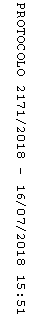 